Рисунок на пластилине Крышки от баночек кофе, майонеза можно превратить в нестандартную основу для рисования, если заполнить их пластилином.  Дети назвали  их - пластилиновые крышки. Румяна, пудра, коробочки их также можно использовать, они закрываются и поэтому удобны в хранении. Главное пластилин наносить  равномерно, чтобы он не выходил за края. В пластилиновой крышке можно рисовать зубочисткой, ручкой, фломастером (вышедшими из строя). А главное всё что нарисовано, написано,  можно стереть, заглаживая поверхность пластилина. И рисовать, и писать, и стирать ребёнок будет с большим удовольствием и при этом у него развивается мелкая мускулатура пальцев. 	Можно поиграть в игру «Чей след?».   Для  этого  необходимо подготовить разные предметы, пуговицы, стеки разной фигурации, сначала ребёнок делает отпечаток любым предметом на пластилиновой крышке, а вы угадываете, глядя на предметы, лежащие на столе. Потом проверяете: делаете  рядом отпечаток, предполагаемым предметом и сравниваете, одинаковые ли они. Таким образом, показывая ребёнку алгоритм действий. Затем вы меняетесь, и уже ребёнок отгадывает «Чей след?»Пластилиновые  крышки можно использовать для формирования элементарных математических представлений: количественный счёт, порядковый, рисование геометрических фигур…   детям  можно дать представление об орнаменте, делая отпечатки разными предметами и чередуя их. Играя в игры на развитие воображения «На что похоже?», «Ассоциации», на развитие внимания и памяти «Чего не стало», «Что изменилось» также можно применить их.Можно использовать пластилиновые крышки при изучении букв.  На кружке «Волшебная лепка» наши дети сделали три крышки: одну заполнили синим пластилином, другую - зелёным, а третью - красным.  Вылепив предмет, проводим звуко-буквенный анализ. (Выясняем, какой звук слышится в начале названия этого предмета.) Определяем, как он образуется - гласный он или согласный, согласный твёрдый или мягкий. Лепим букву, которая обозначает  этот звук, и пишем её в крышке: гласный в красной, согласный твёрдый в синей, согласный мягкий – в зелёной.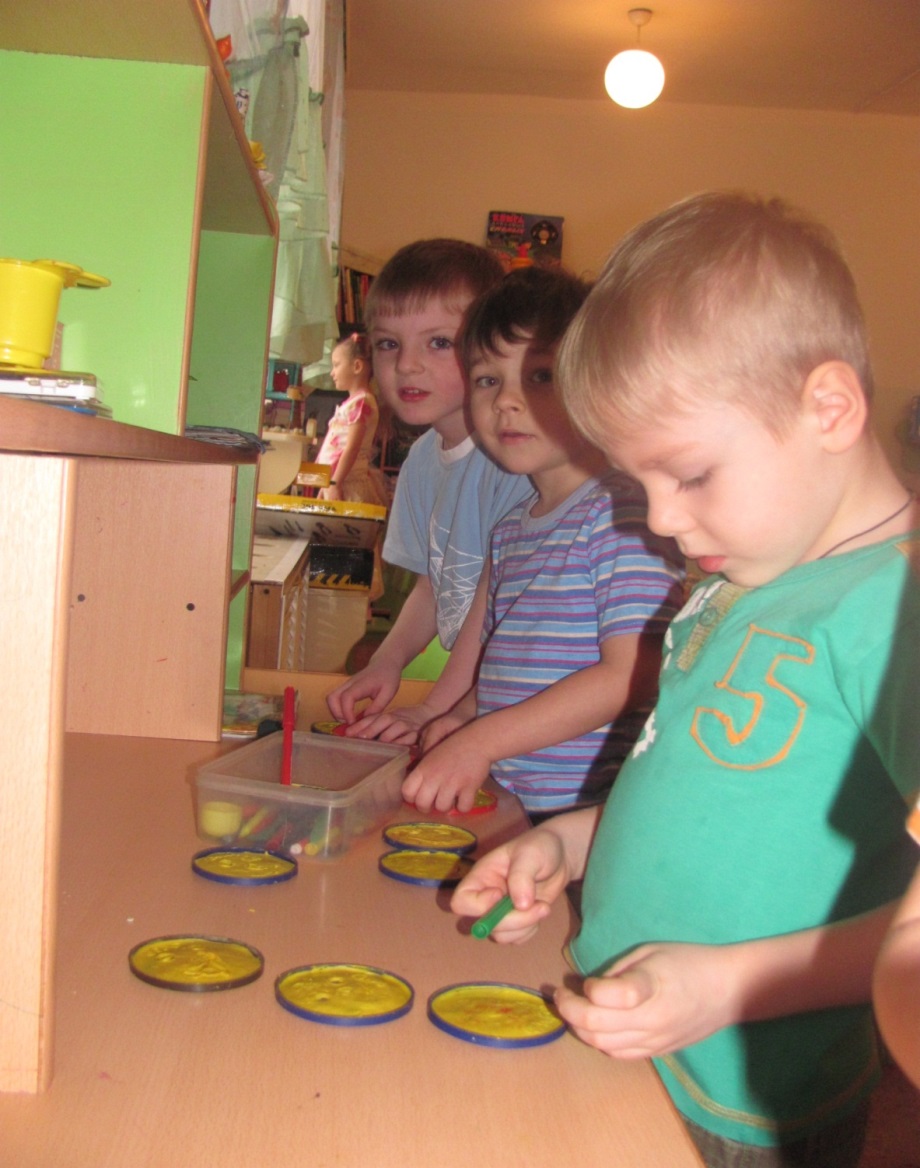 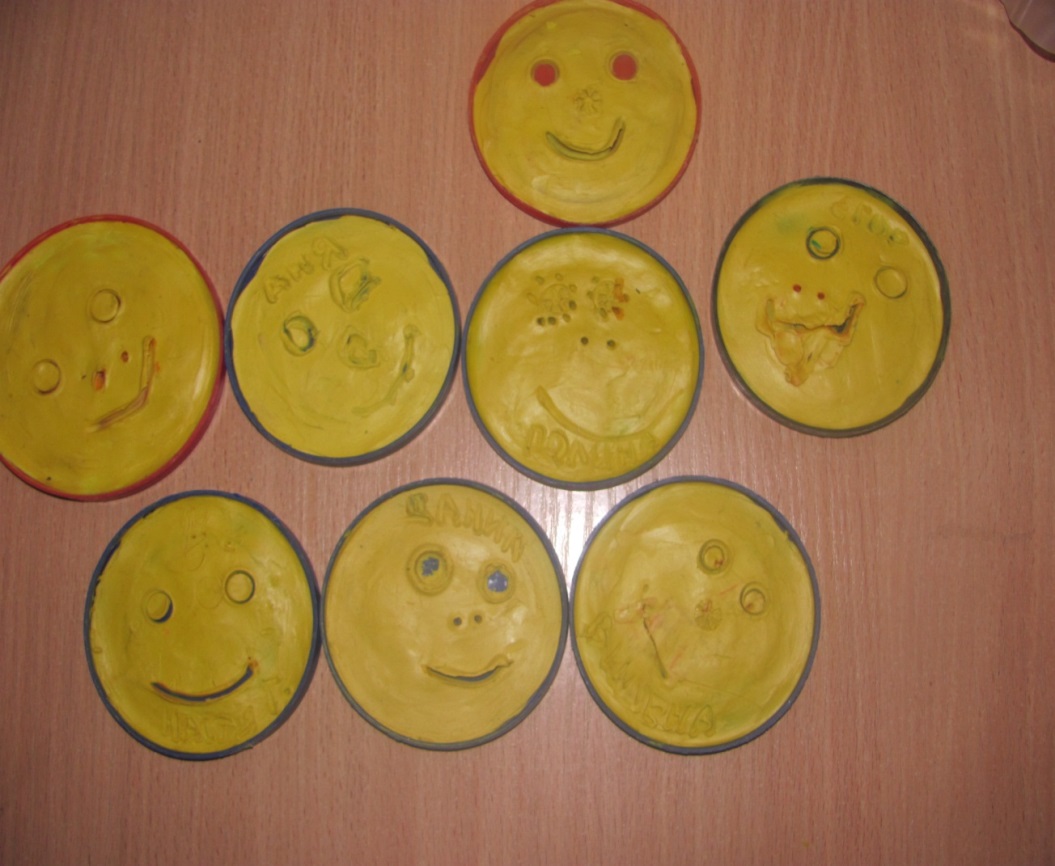 